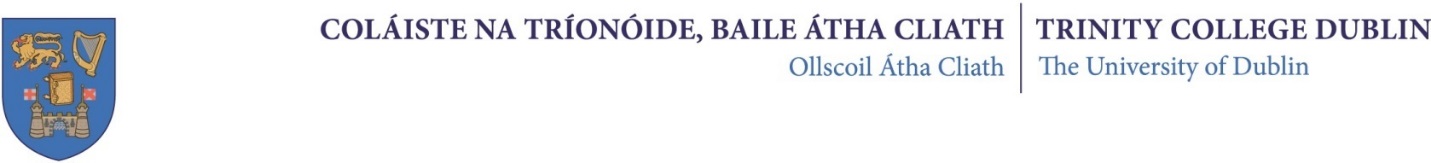 Accessibility of Meeting Room on Campus http://www.tcd.ie/disability/physical-access/event.php As per the College Accessible Information Policy all College events should be accessible to all possible attendees and every effort should be made to ensure accessibility features are considered. Full detail on making events accessible as per this policy please see: http://www.tcd.ie/about/policies/accessible-info-policy.php#events Partial accessibility – means the entrance is not from the same place at others enter or there is part accessibility as in the case of Lecture theatres in Arts or Hamilton. The Provost Board room and Library requires access via No. 1 Grafton Street entrance and will require a temporary ramp to main entrance.RoomLocationCapacityContact personEmailExtensionPhysical accessArts Building conference roomArts Building25LauraArtshss@tcd.ie1200Yes Arts Building seminar roomGround floor, Arts Building, room 20186LauraArtshss@tcd.ie 1200YesTRISS Conference room **currently unavailable**6th floor, Arts BuildingColette KelleherColette.kelleher@tcd.ie 3888YesLong Room Hub BoardroomLong Room Hub10-12Sarah Barrytlrh@tcd.ie3174YesEast Theatre BoardroomEast TheatreLorna O’Driscoll3983No Secretary’s conference RoomCollege Green16Siobansecretary@tcd.ie 1123No Secretary’s BoardroomCollege GreenSiobansecretary@tcd.ie1123No TCD Global RoomThe Watts BuildingCaitriona McGrattanTCDGlobalRoom@tcd.ie 2097Yes TBSI BoardroomTBSI Building, Pearse StTony ByrneTony.byrne@tcd.ie4427YesO’Reilly Institute conference room (Can only give room 1 month in advance)O’Reilly InstituteSarah Lardner1155Yes Arts Building lecture theatres/roomsArts BuildingLouise Rickard/Emer Heatleyenquiries@tcd.ie1897/1724Partial Hamilton lecture theatres/roomsHamilton BuildingLouise Rickard/Emer Heatleyenquiries@tcd.ie 1897/1724Partial Trinity College Institute of Neuroscience (TCIN) boardroomLloyd Institute Susan Cantwellscantwe@tcd.ie 8535Yes FEMS Conference roomPanoz Building22Lucy Martin/SandraMartinl3@tcd.ie2291/1474No Trinity Foundation BoardroomEast ChapelMaura WalshCarmen Leon13301379Yes Sports Centre BoardroomSports Centre15-20Helen SherwinLucinda Gavagan gaviganl@tcd.ie 18031502Yes CRANN Naughton InstituteNaughton Institute, Pearse StLisa Lambertllambert@tcd.ie3091Yes HPCUNicola BoutallNicola.boutall@tcd.ie3041Dental School *unavailable*Roisininfo@dental.tcd.ie6127319Yes Printing House room *unavailable*Teresa Lawlortmlawlor@tcd.ie1580Partial Careers Advisory Service2nd floor, 7/9 South Leinster StMaureen MaguireMaureen.maguire@tcd.ie   1721Yes School of Nursing and Midwifery boardroomThe Gas Building, 24 D’Olier StGillian O’Hanlondoylegi@tcd.ie3949Yes St James’ HospitalMary Keating3552Yes Secretary’s Boardroom (includes small presentation room)College Green15-25Sioban/Moya1123/1722